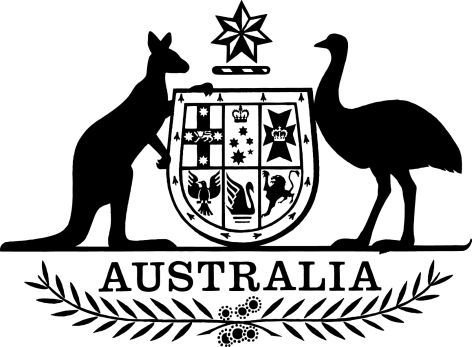 Federal Court (Corporations) Amendment (Examination Summons) Rules 2015Select Legislative Instrument No. 52, 2015We, Judges of the Federal Court of Australia, make the following Rules.Dated 22 April 2015J.L.B. ALLSOP CJA.M. NORTH JJ.R. MANSFIELD JJ.A. DOWSETT JS.C. KENNY JA.N. SIOPIS JR.F. EDMONDS JA.P. GREENWOOD JS.D. RARES JB.J. COLLIER JA.J. BESANKO JC.N. JESSUP JR.R.S. TRACEY JJ.E. MIDDLETON JR.J. BUCHANAN JJ. GILMOUR JM.M. GORDON JG.A. FLICK JN.W. McKERRACHER JJ.E. REEVES JN. PERRAM JL.G. FOSTER JM.L. BARKER JJ.V. NICHOLAS JA.J. KATZMANN JA. ROBERTSON JB.M. MURPHY JI.J.K. ROSS JJ.E. GRIFFITHS JD.J.C. KERR JL.K. FARRELL JG. PAGONE JJ. DAVIES JD.S. MORTIMER JD.C. RANGIAH JR.C. WHITE JM.A. WIGNEY JJ.S. GLEESON JM.A. PERRY JJ.B.R. BEACH JJudges of the Federal Court
of AustraliaW.G. Soden
RegistrarContents1	Name	12	Commencement	13	Authority	14	Schedules	1Schedule 1—Amendments	2Federal Court (Corporations) Rules 2000	21  Name		These are the Federal Court (Corporations) Amendment (Examination Summons) Rules 2015.2  Commencement		These Rules commence on the day after they are registered.3  Authority		These Rules are made under the Federal Court of Australia Act 1976.4  Schedules		Each instrument that is specified in a Schedule to these Rules is amended or repealed as set out in the applicable items in the Schedule concerned, and any other item in a Schedule to these Rules has effect according to its terms.Schedule 1—AmendmentsFederal Court (Corporations) Rules 20001  Subrule 11.3(4)Repeal the subrule, substitute:	(4)	If the originating process or interlocutory process, and supporting affidavit, are lodged with a Registry for filing (other than by being sent to the Registry by electronic communication), the originating process or interlocutory process, and the supporting affidavit, must be filed in a sealed envelope marked, as appropriate:	(a)	“Application and supporting affidavit for issue of summons for examination under section 596A of the Corporations Act 2001”; or	(b)	“Application and supporting affidavit for issue of summons for examination under section 596B of the Corporations Act 2001”.	(4A)	If the originating process or interlocutory process, and supporting affidavit, are sent by electronic communication to a Registry for filing, the originating process or interlocutory process, and supporting affidavit:	(a)	must be marked “Confidential”; and	(b)	must be accompanied by a statement that the originating process or interlocutory process, and supporting affidavit, are, as appropriate:	(i)	“Application and supporting affidavit for issue of summons for examination under section 596A of the Corporations Act 2001”; or	(ii)	“Application and supporting affidavit for issue of summons for examination under section 596B of the Corporations Act 2001”.